Woodley Equipment Announces Launch of New USA OfficeWoodley Equipment Company Inc, specialists in the international rental of medical and laboratory equipment have announced that they are extending their presence and opening a new office in the USA.The new office is located in Hopkinton, a town best known as the starting point of the Boston marathon. Hopkinton is situated just 26 miles outside of Boston, the largest city in Massachusetts and a city well known for its economic and cultural impact on New England. The position of the new site will be perfect in helping to meet the significant increase in demand from both North and South America.The Hopkinton office boasts three large individual offices with a central office area, warehouse facilities and a loading area. It aims to expand Woodley Equipment’s ability to offer dedicated training facilities and support to its fast growing base of customers from North and South America. The office will facilitate operations and dramatically increase global reach. Shipping costs will also be reduced, and customers will have the option and the convenience of next day delivery. Customer service is always top of the agenda for Woodley Equipment, and the expansion will mean extended office hours so clients can be served even more efficiently.Woodley Equipment have been providing equipment solutions for over twenty-two years, with the company’s head office located in Bolton in the U.K.  Their existing client base consists of some of the largest Pharmaceutical and Biotech companies, as well as the majority of the top twenty global clinical research organisations and central laboratories. With the new capabilities of the office, Woodley Equipment can focus on building their excellent reputation and increasing their current client base overseas.  Woodley Equipment Company Inc will be celebrating the launch at the Clinical Business Expo and Outsourcing in Clinical Trials this month in Boston. As gold sponsors of both the events there are lots of exciting give-aways, prizes and also a drinks reception. To arrange to meet with a representative of Woodley Equipment please contact us at sales@woodleyequipment.com or 08456 777 001 (UK)/ 1-800-471-9200 (US) We can organise a review of your current procedures, and suggest the most effective solutions through our personalised service.Office location and contact details:Suite 10465 South StreetHopkintonMA01748USAT:            1-800-471-9200 / 1-508-625-1692F:            1-508-625-1721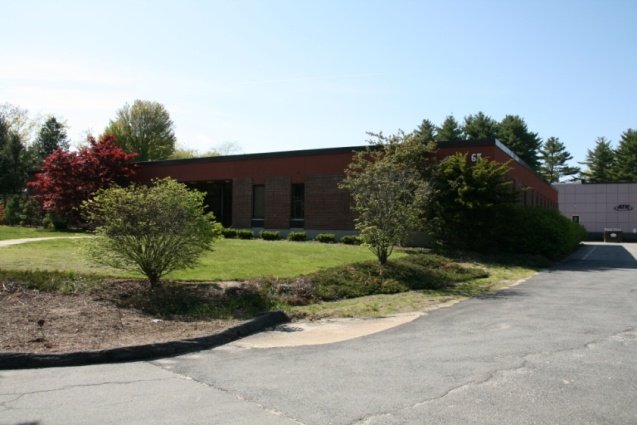 